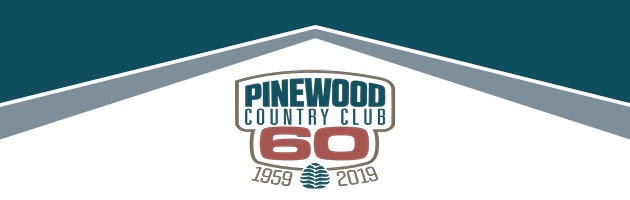 Pinewood Lady Niners “60 Years & Still Swinging” InvitationalWednesday July 10, 2019Fees:        	$70 includes Greens Fee, Golf Cart, Continental Breakfast, Lunch & PrizesSchedule of Events:    	7:30 am Arrival, Registration and Raffle Tickets purchased7:30 am – 8:45 am Breakfast and Refreshments on the back patio 9:00 am Shotgun StartPairing:        			Pairings and Starting Tees are listed on the golf carsFormat:                         	Best Ball of the FoursomeOn Even Holes, 2 out of the 4 Best Net Scores will count and on the Odd Holes, 3 out of the 4 Best Net Scores will count for the team total score.  100 % Handicap applied.  Record each golfer’s GROSS score after each hole.  There will be two flights, Front 9 and Back 9.  Teams will be formed based upon 7/1/19 GHIN handicap.Mulligans:                    	Each golfer gets ONE FREE MulliganNO transferring your mulligan to another player               	Mulligans can be used ANYWHERE on the course even on the green Tee Boxes:                   	Yellow Tees 	On Course Contests: 	Closest to Pin on FRONT 9 --- #6   Longest Putt on FRONT 9 --- #1                	Closest to Pin on BACK 9 --- #16   Longest Putt on BACK 9 --- #13Putting contest for all at the turn between #18 & 10 and #9 & #1Scorecards:  	Please return all scorecards to the Showroom and enjoy lunch with your team at the table identified by your starting hole.  Golf Shop will score the event.Thank you for your participation!!!!Char Lewis Invitational Chair, firecracker67@hotmail.comPinewood Country Club - Munds Park, AZ 86017 - Pro Shop 928-286-1110